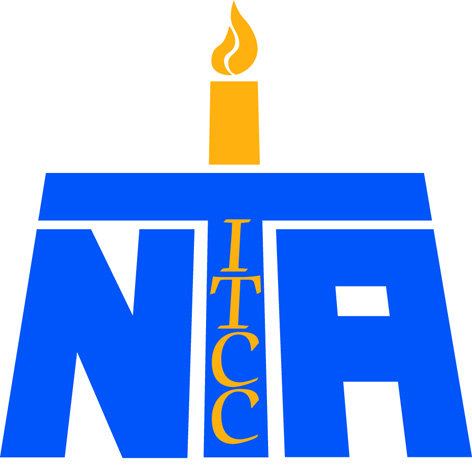 Application Form:  PLEASE COMPLETE THIS FORM IN BLACK INK** By completing this form, you consent to the Institute of Theology of Christian Counselling collecting and processing your data for the purpose of student recruitment. **Course you are applying for (please tick box)Certificate          Theology & Leadership DevelopmentCertificate          Pastoral Counselling (Accredited by CPCAB)Diploma             Pastoral Counselling (Accredited by CPCAB) Certificate          Modular (you do not need to complete sections 2 & 3)Personal DetailsIf possible both a landline and mobile number should be supplied2. EducationPlease give full details of academic qualifications you have obtained or are expecting to obtain before the beginning of the course you are applying for. If you have a non-UK qualification, please state the full original title of the course.A) Secondary/High School e.g. GCSEs, O Level etc.Further education e.g. A Level, HND, Access, BTEC etc.University/Higher Education e.g. BA, BSc, MA, MSc, MPhil etc.Additional Skills/Qualifications/Membership of Professional BodiesB) Assessment of Prior Experiential Learning and Achievement (APEL)3. Employment Details4. Personal Statement- all applicantsPlease state why you wish to follow your chosen course and how it relates to your previous experience. Continue on a separate sheet if necessary.5. Church Life6. ReferencesPlease note one reference need to be an academic reference and the other a character reference.Reference 1Reference 27.  Payment of Tuition Fees: Fees: Please see list of fees for the 2021/2022 academic year. Fees can be paid in full (5% discount) or by term or monthly instalment.In order to secure your place, your application form must be accompanied by a £100.00 non-refundable registration fee. Cheques should be made payable to: The Institute of Theology & Christian Counselling (ITCC)Please tell us how you are planning to fund your tuition fees?8. Criminal Convictions:Do you have any relevant criminal convictions?        	Yes	No	9. Disabilities: The Institute of Theology & Christian Counselling welcome applications from students with disabilities and considers them on the same academic grounds as those from other students. It is helpful for us to know about the nature of any disability in order to ascertain whether facilities are available on site to meet your special needs. Applicants with disabilities are encouraged to contact the Director of Studies on 07903951749 prior to applying.Do you have a disability?  	 Yes	No	Please tick the box(es) which apply to you:        You are blind/partially sighted                                                                              You are a wheelchair user/have mobility difficulties        You need personal care support                                                                           You have mental health difficulties        You have dyslexia                                                                                                     You are deaf/have hearing impairment needs        You have an unseen disability e.g. diabetes/epilepsy/asthma                         You have an autistic spectrum disorder         You have a disability not listed above (please specify)10. Equal Opportunities MonitoringNo disadvantage shall be imposed on any candidate for admission as a student of the College on the grounds of ethnic origin, religion, gender or sexual orientation.So that we can make our equal opportunities policy effective, please tick the box which is appropriate to you:         White	Irish Traveller	Black or Black British- Caribbean         Black or Black British – African	Other Black Background	Mixed- White& Black Caribbean         Asian or Asian British- Indian	Asian or Asian British- Pakistani	Asian or Asian British- Bangladeshi         Chinese	Other Asian background11. How did you find out about the Institute of Theology and Christian Counselling?      A directory of programmes (please state the title)         Elsewhere on the internet         An advertisement (please state which newspaper/journal)         Your university careers adviser/lecturer (please delete)         The British Council         Recommendation by a friend/colleague (please delete)           Other (please specify)12. Data Protection Act 2018 and Declaration: The data collected on this form will be used for the purposes on administering an application to The Institute of Theology Christian Counselling. It will also be used for educational administration if you subsequently become a student of the University. The records created with regard to this data are subject to regulation by the Data Protection Act 2018. The information contained in our records may be used for reporting, both internally within the University and to external bodies, who may include grant, loan or sponsor administrators and the Student Union. In submitting your application, you are deemed to consent to this data being processed.I confirm that, to the best of my knowledge and belief, the information given on this form is true, complete and accurate, and that no information requested or other relevant information has been omitted. I understand that any other offer of a place at the Institute of Theology and Christian Counselling is made on the basis of the information given on this form.Please return your completed form, references and any additional sheets and information to:The Director of Studies, Institute of Theology & Christian Counselling, C/O Suffolk Hall, Suffolk Road, Barking, Essex, IG11 7QP.